Definitions.  Define the following terms:PeriodGroup Atomic radiusElectronegativityIonization Energy Questions. You can answer these from your notes today or, if you have a Smart Phone, the textbook pictures on the top of pp. 401, 403, & 406.  You can view the textbook pages at our class website: genest.weebly.com using any Internet device.What happens to the atomic radius between elements two and three? What happens to the atomic radius between elements eleven and eighteen? Which group on the periodic table has the highest ionization energy? Which group has the periodic table has lowest ionization energy? What happens to the ionization energy between elements ten and eleven? What happens to the ionization energy between elements three and ten? What happens to the ionization energy between elements four and fiveWhat happens to the ionization energy between elements seven and eightSummarize the overall trend observed for atomic radius for elements in a periodSummarize the overall trend observed for atomic radius for elements in a groupSummarize the overall trend observed for electronegativity for elements in a period Summarize the overall trend observed for electronegativity for elements in a groupFor which of these properties does lithium have a larger value than potassium? first ionization energyatomic radiuselectronegativityarrange these elements in order of decreasing atomic size: sulfur, chlorine, aluminum, and sodium.    Does your arrangement in the previous question demonstrate a periodic trend or a group trend?Which element in each pair has the larger ionization energy?Li      or      Kphosphorous  or  oxygenWhich element in each pair has a smaller atomic radius?Li      or      Kphosphorous  or  oxygenWhy the trends?CλeMis+ry: http://genest.weebly.com     Stop in for help every day at lunch and Tues,&Thurs after school!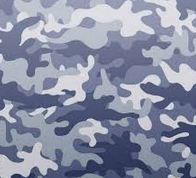 Name_________Period________